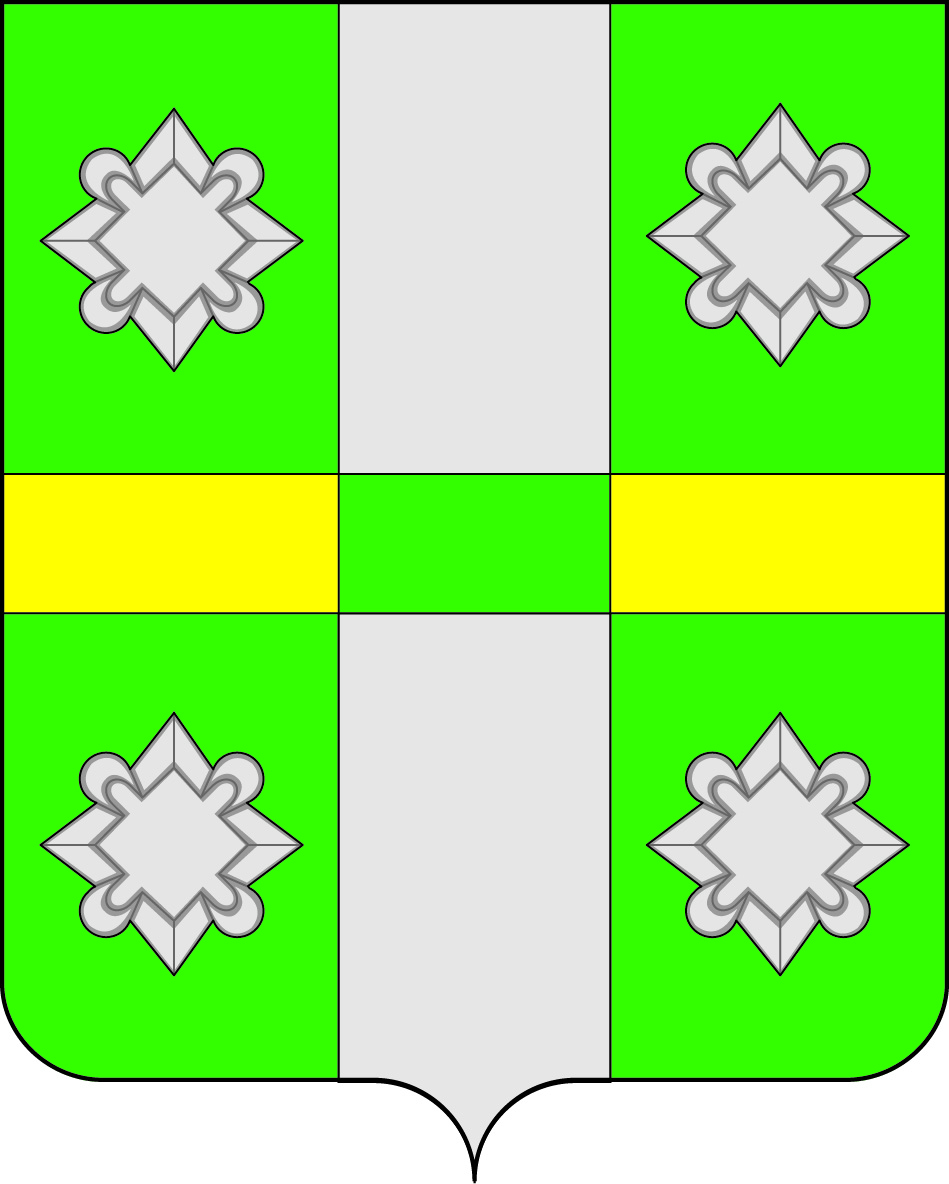 А Д М И Н И С Т Р А Ц И ЯГородского поселения Тайтурского муниципального образованияПеньковского ул., д.8, п.Тайтурка, Иркутская область, 665477тел./факс (839543) 94-4-42. E-mail:admtaiturka@mail.ruОКПО 04145853 ОГРН 1053819034356 ИНН 3819015929 КПП 385101001                                                                                              «Утверждаю»                                                                                              Глава г.п. ТМО,                                                                                              председатель ОКЗПН                                                                                              Е.А.Артёмов	______________	«__» января 2015 годаПЕРСПЕКТИВНЫЙ ПЛАНработы OКЗПН на 2015 годСекретарь ОКЗПН : Ермолина Е.В.94-4-42№ п\пМероприятияИсполнителиСроки1Заседание OКЗПН в п.Тайтуркачлены OКЗПН, соц.педагоги ОУ, инспектор ОДН, педиатрянварь2Выездное заседание ОКЗПН в с.Холмушиночлены OКЗПН, соц.педагоги ОУ, инспектор ОДН, педиатрфевраль3 Рейды по выявлению детей, оказавшихся в трудной жизненной ситуации и оказание им помощи (беседы,  конкретная помощь в оформление документов разного типа, в устройстве на учебу, работу).Члены ОКЗПН, соц.педагоги ОУ, инспектор ОДН, педиатрв течение года4Выездное заседание ОКЗПН в д.Буреть, д.Кочерикова.Члены ОКЗПН, соц.педагоги ОУ, инспектор ОДН, педиатрмарт6Заседание ОКЗПН на тему «Информация о состояние преступности и принятых мерах по профилактике данного явления».Члены ОКЗПН, инспектор ОДН, педиатр, участковый инспекторянварьмартиюньавгустоктябрьдекабрь7Заседание ОКЗПН по вопросам соблюдения жилищного законодательства о сохранности жилья, закрепленного за детьми, находящимися в социальных учрежденияхЧлены ОКЗПН, члены ЖБК при Администрации г.п. ТМО, представители соц. учреждений, представители Управления министерства соц. развития по опеке и попечительству.МартАвгустдекабрь8Рейды по предупреждению хулиганских действий подростков в вечернее время в местах массового отдыха, дискотеках, ДК, нахождения н\л без сопровождения родителей или лиц, заменяющих их, после 22.00 часов в зимнее время (после 23.00 в летнее время)Инспектор ОДН, участковый инспектор, члены ОКЗПН,  члены СЖв течение года9Заседание  ОКЗПН в п.Тайтурка.Члены КЗПН, соц.педагоги ОУ, инспектор ОДН, педиатрапрель10Заседание ОКЗПН по вопросу «Профилактическая работа с несовершеннолетними по предупреждению распространения  ВИЧ-инфекции, туберкулеза и др. инфекций;  употребления табачных изделий, токсичных и наркосодержащих препаратов». Члены КЗПН, директора ОУ, врачи-педиатры.февральапрельиюньсентябрьноябрьянварь 201611Выездное заседаниеОКЗПН в с.ХолмушиноЧлены КЗПН, соц.педагоги ОУ, инспектор ОДН, педиатрмай12Выездное заседание ОКЗПН в д.Буреть, д.Кочерикова.Члены КЗПН, соц.педагоги ОУ, инспектор ОДН, педиатрмай13Заседание ОКЗПН по вопросу «Организация и контроль за  проведением спортивных мероприятий – занятость несовершеннолетних». О взаимодействии органов и учреждений культуры, досуга и спорта с иными органами, осуществляющими профилактику безнадзорности и правонарушений несовершеннолетних в организации летнего отдыха детей.Члены КЗПН, соц.педагоги ОУ, инспектор ОДН, педиатр, спортинструкторы, учителя физкультуры ОУ, директора ДКВ течение года (по запросу членов ОКЗПН)14Профилактические рейды по выявлению н\л, употребляющих спиртные напитки в вечернее время в барах, магазинах и дискотеках  населенных пунктов г.п. ТМО, нахождения подростков в местах, запрещенных для посещения детьми без сопровождения родителей или лиц, замещающих их. О работе Комиссии по профилактике алкоголизма на территории Тайтурского МО,  об исполнении законодательства по запрету продажи несовершеннолетним алкогольной продукции, пива и табачных изделийЧлены  КЗПН,директора ОУ,инспектор ОДН, участковый инспектор, члены СЖянварьмартиюньавгустоктябрьдекабрь15Рейды по выявлению групп  н\л правонарушителей, принятие мер по предупреждению их противоправного поведения и оказанию социально-реабилитационной поддержки.Члены ОКЗПН, соц.педагоги ОУ, инспектор ОДН, педиатр, участковый инспекторфевральапрельиюньсентябрьноябрьянварь201316Заседание ОКЗПН по вопросу «Организация досуга н\л из неблагополучных семей, их занятости и трудоустройства во время летних каникул». Об организации работы по привлечению к обучению и трудоустройству несовершеннолетних, состоящих на профилактическом учетеДиректора ОУ г.п. ТМО, директора ДК, спортинструкторы.Члены ОКЗПНфевраль-май17Профилактическая работа с неблагополучными семьями Тайтурского МО по предупреждению жестокого обращения с детьми. О взаимодействии органов здравоохранения и   внутренних дел по ранней профилактике социального неблагополучия семей и выявлению фактов жестокого обращения с н/летними.Члены  ОКЗПН, соц. педагоги ОУ, инспектор ОДН, педиатрфевраль-март,май-июнь,август-сентябрь,ноябрь-декабрь.18Рейды по выявлению детей, не посещающих образовательные учреждения и возвращение их в ОУ для продолжения обучения. Члены ОКЗПН,директора ОУ,инспектор ОДН, участковый инспекторв течение года, до 15 сентября19Выездное заседание ОКЗПН в с.ХолмушиноЧлены ОКЗПН, соц.педагоги ОУ, инспектор ОДН, педиатрсентябрь20Выездное заседание ОКЗПН в д.Буреть, д.КочериковаЧлены ОКЗПН, соц.педагоги ОУ, инспектор ОДН, педиатроктябрь21Заседание ОКЗПН в п.Тайтурка.Члены КЗПН, соц.педагоги ОУ, инспектор ОДН, педиатрноябрь22Рейды по выявлению и постановке на учет неблагополучных семей на территории г.п. ТМО по фактам неисполнения или ненадлежащего исполнения родительских  обязанностей по воспитанию н\л, принятие по данным фактам мер.Члены ОКЗПН, соц.педагоги ОУ, инспектор ОДН, педиатр, директора ОУ, члены СЖЯнварь-май,Август- декабрь23Выявление семей, где из-за самоустранения родителей от воспитания,  для детей возникла угроза жизни и здоровью. О реализации мероприятий, направленных на сохранение здоровья детей и профилактику жестокого обращения  с детьмиЧлены ОКЗПН, соц.педагоги ОУ, инспектор ОДН, педиатр, члены СЖянварь-май,июнь, июльавгуст- декабрь24Рассмотрение вопроса о  работе с подростками, имеющими условную меру наказания, в том числе по предупреждению совершения повторных преступленийЧлены ОКЗПН, соц.педагоги ОУ, директора ДК, инспектор ОДН, педиатр, участковый инспектор, члены СЖфевральапрельиюньсентябрьноябрьянварь201325Привлечение  н\л из неблагополучных семей, н\л, находящихся в трудной жизненной ситуации к организации и проведению спортивных мероприятий на территории г.п. ТМО.  Организация летнего отдыха, оздоровления,  трудовой  и досуговой деятельности н\л, состоящих на учете в КЗПН, КДН, ОДН. Отчетное  заседание по данному вопросу в мае и октябре.Члены ОКЗПН, директора ОУ, директора ДК, спортинструкторы, члены СЖ.в течение года26Выездное заседание ОКЗПН в с.ХолмушиноЧлены ОКЗПН, соц.педагоги ОУ, инспектор ОДН, педиатрдекабрь27Рассмотрение представлений ОУ, ДК, инспекторов ОДН и участковых инспекторов.Члены ОКЗПН в течение 10 дней   (по запросу)в течение 10 дней.